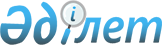 О пересмотре постановления Конституционного Совета Республики Казахстан от 15 февраля 2002 года N 1 "Об официальном толковании пункта 2 статьи 13 и пункта 1 статьи 75 Конституции Республики Казахстан" и дополнительного постановления Конституционного Совета Республики Казахстан от 12 апреля 2002 года N 1/2 "О ходатайствах Верховного Суда Республики Казахстан и Генерального Прокурора Республики Казахстан в отношении постановления Конституционного Совета Республики Казахстан "Об официальном толковании пункта 2 статьи 13 и пункта 1 статьи 75 Конституции Республики Казахстан" от 15 февраля 2002 года"Нормативное постановление Конституционного Совета Республики Казахстан от 7 февраля 2008 года N 1



      Конституционный Совет Республики Казахстан в составе Председателя Рогова И.И., членов Совета Абишева Х.А., Белорукова Н.В., Малиновского В.А., Нурмагамбетова А.М., Стамкулова У.М. с участием:



      представителя Мажилиса Парламента Республики Казахстан - депутата Мажилиса Парламента Республики Казахстан Турецкого Н.Н.,



      представителя Правительства Республики Казахстан - вице-Министра юстиции Республики Казахстан Куставлетова Д.Р.,



      представителя Верховного Суда Республики Казахстан - судьи Верховного Суда Республики Казахстан Баишева Ж.Н.,



      представителя Генеральной прокуратуры Республики Казахстан - заместителя Генерального Прокурора Республики Казахстан Даулбаева А.К.,



      представителя Уполномоченного по правам человека в Республике Казахстан - Руководителя Национального центра по правам человека Калюжного В.А.



      рассмотрел в открытом заседании вопрос о пересмотре 
 постановления 
 Конституционного Совета Республики Казахстан от 15 февраля 2002 года N 1 "Об официальном толковании пункта 2 статьи 13 и пункта 1 статьи 75 Конституции Республики Казахстан" и дополнительного 
 постановления 
 Конституционного Совета Республики Казахстан от 12 апреля 2002 года N 1/2 "О ходатайствах Верховного Суда Республики Казахстан и Генерального Прокурора Республики Казахстан в отношении постановления Конституционного Совета Республики Казахстан "Об официальном толковании пункта 2 статьи 13 и пункта 1 статьи 75 Конституции Республики Казахстан" от 15 февраля 2002 года" в связи с принятием 
 Закона 
 Республики Казахстан от 21 мая 2007 года N 254-III "О внесении изменений и дополнений в Конституцию Республики Казахстан".



      Заслушав сообщение докладчика - члена Конституционного Совета Стамкулова У.М., выступления участников заседания, ознакомившись с заключением эксперта - академика Национальной академии наук Республики Казахстан, доктора юридических наук, профессора, директора Научно-исследовательского института частного права Казахского гуманитарно-юридического университета Сулейменова М.К., а также проанализировав постановления Конституционного Совета и другие материалы конституционного производства, 

Конституционный Совет Республики Казахстан





 

установил:





      1. 
 Постановление 
 Конституционного Совета Республики Казахстан от 15 февраля 2002 года N 1 "Об официальном толковании пункта 2 статьи 13 и пункта 1 статьи 75 Конституции Республики Казахстан" было принято в соответствии с нормами Конституции Республики Казахстан, содержание которых изменено 
 Законом 
 Республики Казахстан от 21 мая 2007 года N 254-III "О внесении изменений и дополнений в Конституцию Республики Казахстан".



      Корректировкам подверглись, в частности, нормы некоторых статей 
 раздела 
 VII "Суды и правосудие" Основного Закона, в том числе пункт 3 
 статьи 
 75 Конституции Республики Казахстан, в котором в систему судов наряду с Верховным Судом Республики и местными судами включены "другие суды Республики".



      Кроме того, снятие запрета на слияние государственных и общественных институтов (
 статья 
 5 Конституции), а также внесение ряда других изменений и дополнений в Основной Закон страны "в их взаимосвязи, позволяет по-новому трактовать предназначение государственной власти, содержание функций государства, определять принципы взаимоотношений государственных органов, общественных объединений и граждан, шире вовлекать институты гражданского общества в решение государственно-значимых задач, устанавливать юридические нормы, адекватные изменяющимся общественным отношениям" (нормативное 
 постановление 
 Конституционного Совета от 8 ноября 2007 года N 9).



      Изложенное является основанием для пересмотра и отмены 
 постановления 
 Конституционного Совета от 15 февраля 2002 года N 1 "Об официальном толковании пункта 2 статьи 13 и пункта 1 статьи 75 Конституции Республики Казахстан" в соответствии с 
 подпунктом 
 1) пункта 1 статьи 36 Конституционного закона Республики Казахстан от 29 декабря 1995 года N 2737 "О Конституционном Совете Республики Казахстан".




      2. Конституционным Советом было принято дополнительное 
 постановление 
 от 12 апреля 2002 года N 1/2 "О ходатайствах Верховного Суда Республики Казахстан и Генерального Прокурора Республики Казахстан в отношении постановления Конституционного Совета Республики Казахстан "Об официальном толковании пункта 2 статьи 13 и пункта 1 статьи 75



Конституции Республики Казахстан" от 15 февраля 2002 года".



      Согласно пункту 4 постановляющей части данного решения, "дополнительное постановление Конституционного Совета неотъемлемо от содержания и назначения его основного постановления и применяется одновременно с ним". Следовательно, пересмотр и отмена основного постановления влечет пересмотр и отмену данного дополнительного постановления.




      3. Конституционный Совет констатирует, что отмена 
 постановления 
 от 15 февраля 2002 года N 1 "Об официальном толковании пункта 2 статьи 13 и пункта 1 статьи 75 Конституции Республики Казахстан" и дополнительного 
 постановления 
 от 12 апреля 2002 года N 1/2 "О ходатайствах Верховного Суда Республики Казахстан и Генерального Прокурора Республики Казахстан в отношении постановления Конституционного Совета Республики Казахстан



"Об официальном толковании пункта 2 статьи 13 и пункта 1 статьи 75 Конституции Республики Казахстан" от 15 февраля 2002 года" не означает утраты юридической силы законов Республики Казахстан от 28 декабря 2004 года N 
 22-III 
 "О третейских судах" и от 28 декабря 2004 года N 
 23-III 
 "О международном коммерческом арбитраже", а также других правовых актов, связанных с названными постановлениями Конституционного Совета. При



необходимости указанные законы и соответствующие правовые акты могут быть отменены, изменены или дополнены в установленном порядке.



      На основании изложенного, руководствуясь 
 подпунктом 
 1) пункта 1 и пунктами
  2  
и
  3  
статьи 36, 
 статьями 
 31-33 и 
 40, 
 
 подпунктом 
 2) пункта 1 статьи 41 Конституционного закона Республики Казахстан от 29 декабря 1995 года N 2737 "О Конституционном Совете Республики Казахстан", Конституционный Совет Республики Казахстан




 

постановляет:





      1. Отменить:



      - 
 постановление 
 Конституционного Совета Республики Казахстан от 15 февраля 2002 года N 1 "Об официальном толковании пункта 2 статьи 13 и пункта 1 статьи 75 Конституции Республики Казахстан";



      - дополнительное 
 постановление 
 Конституционного Совета Республики Казахстан от 12 апреля 2002 года N 1/2 "О ходатайствах Верховного Суда Республики Казахстан и Генерального Прокурора Республики Казахстан в отношении постановления Конституционного Совета Республики Казахстан "Об официальном толковании пункта 2 статьи 13 и пункта 1 статьи 75 Конституции Республики Казахстан" от 15 февраля 2002 года".




      2. В соответствии с 
 пунктом 
 1 статьи 40 Конституционного закона Республики Казахстан от 29 декабря 1995 года "О Конституционном Совете Республики Казахстан" определить, что настоящее постановление не влияет на юридическую силу законов Республики Казахстан от 28 декабря 2004 года N 
 22-III 
 "О третейских судах" и от 28 декабря 2004 года N 
 23-III 
 "О международном коммерческом арбитраже", а также других правовых актов, связанных с названными постановлениями Конституционного Совета Республики Казахстан.




      3. В соответствии с 
 пунктом 
 3 статьи 74 Конституции Республики Казахстан постановление вступает в силу со дня его принятия, обжалованию не подлежит, является общеобязательным на всей территории Республики и окончательным с учетом случая, предусмотренного 
 пунктом 
 4 статьи 73 Конституции Республики Казахстан.




      4. Опубликовать настоящее постановление на казахском и русском языках в официальных республиканских печатных изданиях.


      Председатель




      Конституционного Совета




      Республики Казахстан


					© 2012. РГП на ПХВ «Институт законодательства и правовой информации Республики Казахстан» Министерства юстиции Республики Казахстан
				